З  А  П  О  В  Е  Д№ 668 / 12.05.2021г.	Във връзка с образувана административна преписка по повод постъпило заявление с вх.№Гр-1079/05.05.2021г. от  Светослав Милчев Кръстев за разглеждане и одобряване на проект за изменение на подробния устройствен план – План за регулация  - разделяне на УПИ IX-128 кв.5 по плана на с.Борика, и след като се запознах с нея, установих следното:Представен е  проект на ПУП-ИПР.Представени са скица с изходни данни №22/12.01.2021г., Нотариален акт №94, т. I, дело №226/1987г., декларации от съседи – 3 бр., мотивирано предложение, Решение №231 по Протокол №18 от заседание на 26.03.2021г.	С проекта за изменение на регулационния план се прави разделяне на УПИ IX-128 кв.5 по плана на с.Борика, като същият се раздели на два нови урегулирани поземлени имоти, както следва: новообразуван УПИ IX-128 с площ от 618,43 кв.м.  и новообразуван УПИ XIV-128 с площ от 339,07 кв.м. Освен разделянето се прави изменение на дворищно – регулационната граница между УПИ IX-128 и УПИ X – 129, УПИ II-122 и УПИ IV-124 на основание §8, ал. 2, т. 2 и т. 3 от ЗУТ като вътрешната регулационна линия е поставена в съответствие със съществуващите граници на имота на място, за което всички заинтересова страни са приложили декларации за съгласие. С разрешаване от Общински съвет – Ихтиман се прави изменение на улично – регулационната граница при о.т. 163 – о.т. 153, като се измести по имотната граница, както и проектиране на улица тупик във връзка с разделянето на УПИ IX-128. Проектната разработка е съобразена с изискванията на чл. 81, ал. 1 и ал. 3 и чл. 19, ал. 4 от ЗУТ.	Проектът е разгледан от Общински експертен съвет по устройство на територията и приет с решение III-9 по протокол  №2 от 11.05.2021г. 	С оглед на гореизложените мотиви и на основание чл.44, ал.1 т. 13 и ал. 2 от Закона за местното самоуправление и местната администрация, чл. 129, ал. 2 Закона за устройство на териториятаО Д О Б Р Я В А М :	Изменение на подробния устройствен план – План за регулация - разделяне на УПИ IX-128 кв.5 по плана на с.Борика, като същият се раздели на два нови урегулирани поземлени имоти, както следва: новообразуван УПИ IX-128 с площ от 618,43 кв.м.  и новообразуван УПИ XIV-128 с площ от 339,07 кв.м. Освен разделянето се прави изменение на дворищно – регулационната граница между УПИ IX-128 и УПИ X – 129, УПИ II-122 и УПИ IV-124 на основание §8, ал. 2, т. 2 и т. 3 от ЗУТ като вътрешната регулационна линия е поставена в съответствие със съществуващите граници на имота на място, за което всички заинтересова страни са приложили декларации за съгласие. С разрешаване от Общински съвет – Ихтиман се прави изменение на улично – регулационната граница при о.т. 163 – о.т. 153, като се измести по имотната граница, както и проектиране на улица тупик във връзка с разделянето на УПИ IX-128.	Заповедта да се съобщи на заинтересованите страни по смисъла на чл. 131, ал.1  от Закона за устройство на територията по реда на АПК.Настоящата заповед подлежи на обжалване по реда на чл. 215 от ЗУТ пред Административен съд - София област в 14 дневен срок от съобщаването й.КАЛОЯН ИЛИЕВ     /п/КМЕТ НАОБЩИНА  ИХТИМАНИзготвил: инж. Анна Чукова    /п/геодезист Община Ихтиман         Съгласувал: гл. архитект:   арх.Тодор Кръстев       /п/ заповедта влиза в сила на:………………………..       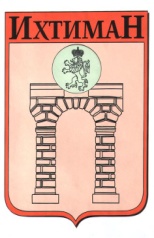 ОБЩИНА ИХТИМАН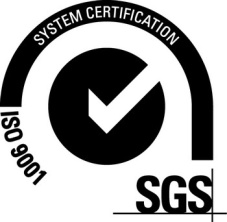  2050 гр. Ихтиман, ул. „Цар Освободител“ № 123 0724 / 82381,  0724 / 82550, obshtina_ihtiman@mail.bg